ПРАВИТЕЛЬСТВО ТУЛЬСКОЙ ОБЛАСТИПОСТАНОВЛЕНИЕот 28 мая 2018 г. N 211ОБ УСТАНОВЛЕНИИ ПРАВ И ОБЯЗАННОСТЕЙ ПО КОНЦЕССИОННОМУСОГЛАШЕНИЮ, ОБЪЕКТОМ КОТОРОГО ЯВЛЯЮТСЯ ОБЪЕКТЫТЕПЛОСНАБЖЕНИЯ, ПОМИМО УСТАНОВЛЕННЫХ ЧАСТЯМИ 4 И 5 СТАТЬИ 40ФЕДЕРАЛЬНОГО ЗАКОНА ОТ 21 ИЮЛЯ 2005 ГОДА N 115-ФЗ"О КОНЦЕССИОННЫХ СОГЛАШЕНИЯХ"В соответствии с частями 4, 5 статьи 40 Федерального закона от 21 июля 2005 года N 115-ФЗ "О концессионных соглашениях", частью 2 статьи 2 Закона Тульской области от 2 апреля 2018 года N 17-ЗТО "О разграничении полномочий органов государственной власти Тульской области в сфере концессионных соглашений", на основании статьи 48 Устава (Основного Закона) Тульской области правительство Тульской области постановляет:1. Установить права и обязанности по концессионному соглашению, объектом которого являются объекты теплоснабжения, помимо установленных частями 4 и 5 статьи 40 Федерального закона от 21 июля 2005 года N 115-ФЗ "О концессионных соглашениях", согласно приложению.2. Постановление вступает в силу со дня официального опубликования.Первый заместитель ГубернатораТульской области - председательправительства Тульской областиЮ.М.АНДРИАНОВПриложениек Постановлению правительстваТульской областиот 28.05.2018 N 211ПРАВАИ ОБЯЗАННОСТИ ПО КОНЦЕССИОННОМУ СОГЛАШЕНИЮ, ОБЪЕКТОМКОТОРОГО ЯВЛЯЮТСЯ ОБЪЕКТЫ ТЕПЛОСНАБЖЕНИЯ, ПОМИМОУСТАНОВЛЕННЫХ ЧАСТЯМИ 4 И 5 СТАТЬИ 40 ФЕДЕРАЛЬНОГО ЗАКОНАОТ 21 ИЮЛЯ 2005 ГОДА N 115-ФЗ "О КОНЦЕССИОННЫХ СОГЛАШЕНИЯХ"1. Права, которые осуществляются Тульской областью, участвующей в качестве самостоятельной стороны в концессионном соглашении, объектом которого являются объекты теплоснабжения, помимо предусмотренных частью 5 статьи 40 Федерального закона от 21 июля 2005 года N 115-ФЗ "О концессионных соглашениях" (далее - Федеральный закон):а) изменять, расторгать концессионное соглашение, осуществлять контроль за исполнением концессионного соглашения;б) согласовывать условия или изменения в условия и (или) выступать в качестве самостоятельной стороны в следующих соглашениях:соглашения с концедентом, концессионером и кредиторами концессионера, заключаемые в соответствии с частью 4 статьи 5 Федерального закона;соглашения, на основании которых концессионер привлекает денежные средства для исполнения обязательств по концессионному соглашению;иные соглашения, заключаемые в целях исполнения концессионного соглашения;в) согласовывать документы, связанные с исполнением соглашений, указанных в подпунктах 1, 2 пункта 1 настоящих прав и обязанностей по концессионному соглашению, объектом которого являются объекты теплоснабжения, помимо установленных частями 4 и 5 статьи 40 Федерального закона от 21 июля 2005 года N 115-ФЗ "О концессионных соглашениях";г) согласовывать предложенную концедентом и (или) кредиторами концессионера кандидатуру лица для целей замены концессионера без проведения конкурса или предлагать ее;д) принимать участие в согласовании кандидатуры независимого аудитора.2. Обязанности, которые осуществляются Тульской областью, участвующей в качестве самостоятельной стороны в концессионном соглашении, объектом которого являются объекты теплоснабжения, помимо предусмотренных частью 4 статьи 40 Федерального закона:а) предпринимать необходимые действия для осуществления выплат и осуществлять выплаты по концессионному соглашению в установленных им пределах в соответствии с действующим законодательством;б) в пределах своих полномочий оказывать концессионеру содействие при согласовании условий взаимодействия с ресурсоснабжающими организациями.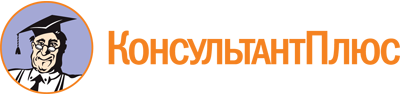 Постановление правительства Тульской области от 28.05.2018 N 211
"Об установлении прав и обязанностей по концессионному соглашению, объектом которого являются объекты теплоснабжения, помимо установленных частями 4 и 5 статьи 40 Федерального закона от 21 июля 2005 года N 115-ФЗ "О концессионных соглашениях"Документ предоставлен КонсультантПлюс

www.consultant.ru

Дата сохранения: 12.10.2023
 КонсультантПлюс: примечание.В официальном тексте документа, видимо, допущена опечатка: в пункте 1 приложения, утвержденного данным документом, подпункты 1, 2 отсутствуют, имеются в виду абзацы 1, 2 подпункта "б" пункта 1.